PO Box 805				Email: pamlicomusic@gmail.com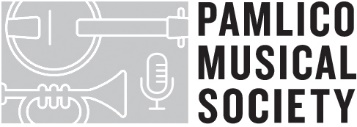 Oriental, NC 28571			Web: www.pamlicomusic.org		Sponsor Solicitation / Acceptance Form2024-2025 SeasonDate: ________PMSO Contact: Sharon Morgan     Phone: (252) 671-5317    Email: scmorgan49@gmail.com                         Mary Maxwell       Phone: (404) 275-0463    Email: mtmonc@gmail.com      Sponsor Name: _______________________________________________________________________Contact Name: _______________________________________________________________________Mailing Address: ______________________________________________________________________		   ______________________________________________________________________Contact Phone: ___________________________  Alternate Phone or Fax: _______________________Email: (please print) _______________________________________________________________________Website: (please print) _____________________________________________________________________Performance Sponsored: ____________________________________________________________________Performance Date: __________________________ Place: _________________________________________Sponsorship Level:     ( ) Season $1500   ( ) Business $400   ( ) Individual $200   ( ) Banner Ad $150								          (Banner included with Season Sponsorship								          or $150 with purchase of Business Sponsorship)Business Logo (business card or letterhead preferred): ( ) Attached   ( ) Mail to address aboveA letter confirming your sponsorship commitment and tax-deductible donation will be mailed to you along with an invoice.  Make checks payable to: Pamlico Musical Society, P.O. Box 805, Oriental, NC 28571.  Benefits of Sponsorship       Season Sponsor ($1500)  Sponsor name and ½-page ad in every program of the season.  Banner ad on calendar page of PMSO website.  Recognition in print and online  media.  Acknowledgement from the stage at all performances.  2 free tickets with reserved seating to three concerts of choice.   Invitation to spring reception for Sponsors/Patrons/Volunteers.Business Sponsor ($400)•  Sponsor name throughout the season in all programs.•  ½-page ad in sponsored concert program.•  Recognition in print media & online media.  Acknowledgment from the stage at sponsored performance.• 2 free tickets to performance with reserved seating.•  Invitation to spring reception for Sponsors/Patrons/Volunteers.Individual Sponsor ($200)•  Sponsor name throughout the season in all programs.•  ¼-page acknowledgment in sponsored concert program.•  Recognition in print media & online media.•  Acknowledgement from the stage at sponsored performance.•  2 free tickets to performance with reserved seating.•  Invitation to spring reception for Sponsors/Patrons/Volunteers.Banner Ad ($150)   Included with Season Sponsorship. •  Available for $150 to Business Sponsors.•  Web ad on PMSO website calendar page for the full concert season.Sponsor Signature: _________________________________________ Date: _______________________